What Is Health Information Exchange and Why Does It Matter to You?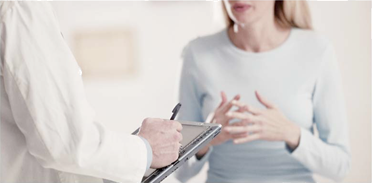 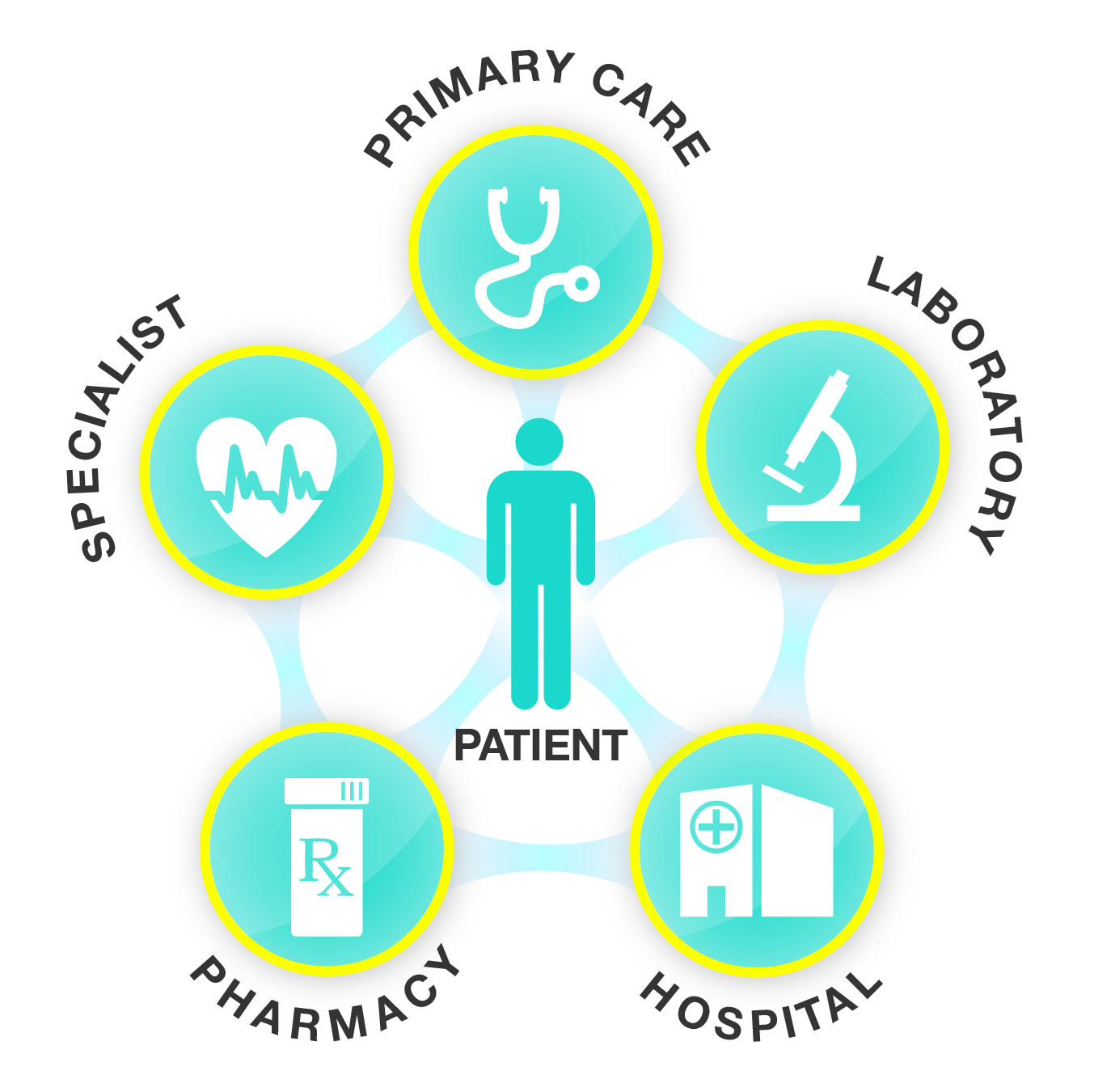 